NORTH WALSHAM TOWN COUNCIL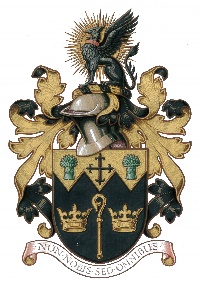 Subject Access Request FormAdopted by the Council at its meeting held on 15.12.20Council Name:	NORTH WALSHAM TOWN COUNCILCouncil Address:	18 King’s Arms Street, North Walsham Norfolk NR28 9JXEmail Address :	admin@nwtc.org.ukTelephone numbers:	01692 404114Contact:	The Data Protection Officer (Deputy Town Clerk) – Ms T FosterCategories of Data to CheckPlease return form to - 18 Kings Arms Street, North Walsham NR28 9JX  or email to - admin@nwtc.org.ukProcess to ActionName of requester(Method of communication)Email AddressPhone numberPostal AddressDate Subject Access Request madeIs the request made under the Data Protection LegislationYesYesNoDate Subject Access Request action to be completed by(One month after receipt time limit)Extension to the date of reply requested (An extension of another two months is permissible provided it is communicated to the subject within the one month period)YesNoNoExtension date advised to the Subject Requester and method of contact Identification must be proven from the below list:Current UK/EEA PassportUK Photocard Driving Licence (Full or Provisional)EEA National Identity CardFull UK Paper Driving LicenceState Benefits Entitlement DocumentState Pension Entitlement DocumentHMRC Tax Credit DocumentLocal Authority Benefit DocumentState/Local Authority Educational Grant DocumentHMRC Tax Notification DocumentDisabled Driver’s PassFinancial Statement issued by bank, building society or credit card companyUtility bill for supply of gas, electric, water or telephone landlineA recent Mortgage StatementA recent council Tax Bill/Demand or StatementTenancy AgreementBuilding Society Passbook which shows a transaction in the last 3 months and their addressVerification sought that the Subject Access Request is substantiated YesNoNoVerification received YesNoNoVerification if the Council cannot provide the information requested YesNoNoIs the request excessive or unfounded? YesNoNoRequest to be actionedYesNoNoFee to be charged (Subject Access requests must be undertaken free of charge to a requester unless the legislation permits a reasonable charge)YesNoNoIf the request is to be refused, action to be taken and by whom.Changes requested to data/ or removalComplaint Process(Where a requestor is not satisfied with a response to a SAR, the council must manage this as a complaint)Completion date of requestDate complaint received by requested and details of the complaintDate complaint completed and outcome Data Filing Cabinet LaptopCheckedCorrected/
DeletedActioned by HRDemocracy Statutory FunctionlegalBusiness Legal requirementGeneral DataConsultation DataThe NWTC General Privacy Statement explains how we use your personal data, store it securely and how you can exercise your rights. All data will be destroyed in line with our Retention & Disposal Policy